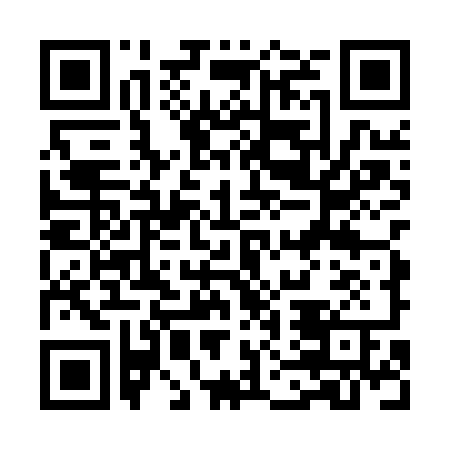 Ramadan times for Casal da Rebala, PortugalMon 11 Mar 2024 - Wed 10 Apr 2024High Latitude Method: Angle Based RulePrayer Calculation Method: Muslim World LeagueAsar Calculation Method: HanafiPrayer times provided by https://www.salahtimes.comDateDayFajrSuhurSunriseDhuhrAsrIftarMaghribIsha11Mon5:235:236:5312:454:536:386:388:0312Tue5:215:216:5112:454:546:396:398:0413Wed5:195:196:5012:454:556:406:408:0614Thu5:185:186:4812:444:556:426:428:0715Fri5:165:166:4612:444:566:436:438:0816Sat5:145:146:4512:444:576:446:448:0917Sun5:125:126:4312:444:586:456:458:1018Mon5:115:116:4112:434:596:466:468:1119Tue5:095:096:4012:434:596:476:478:1220Wed5:075:076:3812:435:006:486:488:1321Thu5:055:056:3712:425:016:496:498:1522Fri5:045:046:3512:425:026:506:508:1623Sat5:025:026:3312:425:036:516:518:1724Sun5:005:006:3212:415:036:526:528:1825Mon4:584:586:3012:415:046:536:538:1926Tue4:564:566:2812:415:056:546:548:2127Wed4:554:556:2712:415:056:556:558:2228Thu4:534:536:2512:405:066:566:568:2329Fri4:514:516:2412:405:076:576:578:2430Sat4:494:496:2212:405:086:586:588:2531Sun5:475:477:201:396:087:597:599:271Mon5:465:467:191:396:098:008:009:282Tue5:445:447:171:396:108:018:019:293Wed5:425:427:151:386:108:028:029:304Thu5:405:407:141:386:118:038:039:325Fri5:385:387:121:386:128:048:049:336Sat5:365:367:111:386:128:058:059:347Sun5:345:347:091:376:138:068:069:358Mon5:335:337:071:376:148:078:079:379Tue5:315:317:061:376:148:088:089:3810Wed5:295:297:041:376:158:098:099:39